п/пЗображенняНазваГабаритні розміри, мм (В-Ш-Д)КількістьЦіна, грнСума, грн1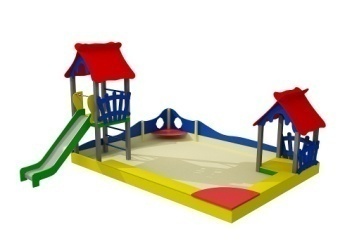 Комплекс на піску "Клуб веселощів"4,5х3,7х2,1 Нг=0,9шт.147500,002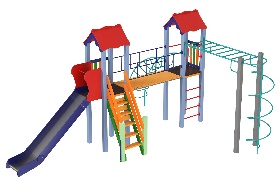 Дитячий комплекс "Вагончик"5,9х5,37х3,45 горка 1,5шт.163000,00Сума з ПДВ, грн:Сума з ПДВ, грн:Сума з ПДВ, грн:Сума з ПДВ, грн:Сума з ПДВ, грн:Сума з ПДВ, грн:110500,00Передпроектні дослідження, Проектно- кошторисна документаціяПередпроектні дослідження, Проектно- кошторисна документаціяПередпроектні дослідження, Проектно- кошторисна документаціяПередпроектні дослідження, Проектно- кошторисна документаціяПередпроектні дослідження, Проектно- кошторисна документаціяПередпроектні дослідження, Проектно- кошторисна документація7000,00Демонтаж, роботи по підготовці площадкиДемонтаж, роботи по підготовці площадкиДемонтаж, роботи по підготовці площадкиДемонтаж, роботи по підготовці площадкиДемонтаж, роботи по підготовці площадкиДемонтаж, роботи по підготовці площадки25850,00Виконання робіт по встановленню обладнанняВиконання робіт по встановленню обладнанняВиконання робіт по встановленню обладнанняВиконання робіт по встановленню обладнанняВиконання робіт по встановленню обладнанняВиконання робіт по встановленню обладнання25850,00Технологічний наглядТехнологічний наглядТехнологічний наглядТехнологічний наглядТехнологічний наглядТехнологічний нагляд25850,00Доставка: м. КиївДоставка: м. КиївДоставка: м. КиївДоставка: м. КиївДоставка: м. КиївДоставка: м. Київ7000,00Разом: Разом: Разом: Разом: Разом: Разом: 150350,00Відсоток обов’язкового резерву +20%Відсоток обов’язкового резерву +20%Відсоток обов’язкового резерву +20%Відсоток обов’язкового резерву +20%Відсоток обов’язкового резерву +20%Відсоток обов’язкового резерву +20%30070,00Всього:Всього:Всього:Всього:Всього:Всього:180420,00